          - COORDONNEES :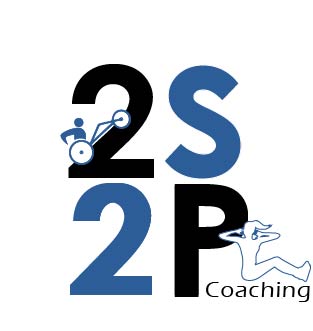 NOM :					PRENOM :DATE DE NAISSANCE :ADRESSE :TELEPHONE :EMAIL :QUESTIONNAIRE :QUELLE EST VOTRE TAILLE ? VOTRE POIDS ?QUELS SONT VOS OBJECTIFS ? DETAILLEZ ?SANTE :ESTHETISME : PERFORMANCE :AUTRES :DEPUIS COMBIEN DE TEMPS N’AVEZ-VOUS PAS PRATIQUER DE SPORT ?QUELS SPORTS AVEZ-VOUS PRATIQUE ?QUELS SONT VOS ANTECEDENTS MEDICAUX (PATHOLOGIES, BLESSURES …), DETAILLEZ ?COMBIEN DE TEMPS POUVEZ-VOUS ACCORDER A LA PRATIQUE SPORTIVE ?H/JOUR OU H/SEMAINE : PLUS LE MATIN, LE MIDI OU LE SOIRHABITEZ-VOUS EN MAISON OU EN APPARTEMENT ?DISPOSEZ-VOUS DE STRUCTURES SPORTIVES A PROXIMITE ? COMBIEN DE TEMPS VOUS FAUT-IL POUR VOUS Y RENDRE ?PISCINE : PARC/BOIS : PISTE D’ATHLETISME : AUTRES :DISPOSEZ-VOUS DE MATERIEL SPORTIF A VOTRE DOMICILE ? SI OUI DETAILLEZ ?POUR VOUS AIDER A ATTEINDRE VOS OBJECTIFS, SERIEZ-VOUS PRET(E) A INVESTIR DANS DU MATERIEL ? QUEL BUDGET MAXIMUM ?POUR ATTEINDRE VOS OBJECTIFS SERIEZ-VOUS PRET(E) A CHANGER QUELQUES HABITUDES DE VOTRE QUOTIDIEN ?ALIMENTATION : ALCOOL : SUCRERIE : TABAC : AUTRES :VOULEZ-VOUS ME FAIRE PART DE REMARQUES QUI POURRAIT M’ETRE UTILE POUR VOUS AIDER A ATTEINDRE VOS OBJECTIFS ?